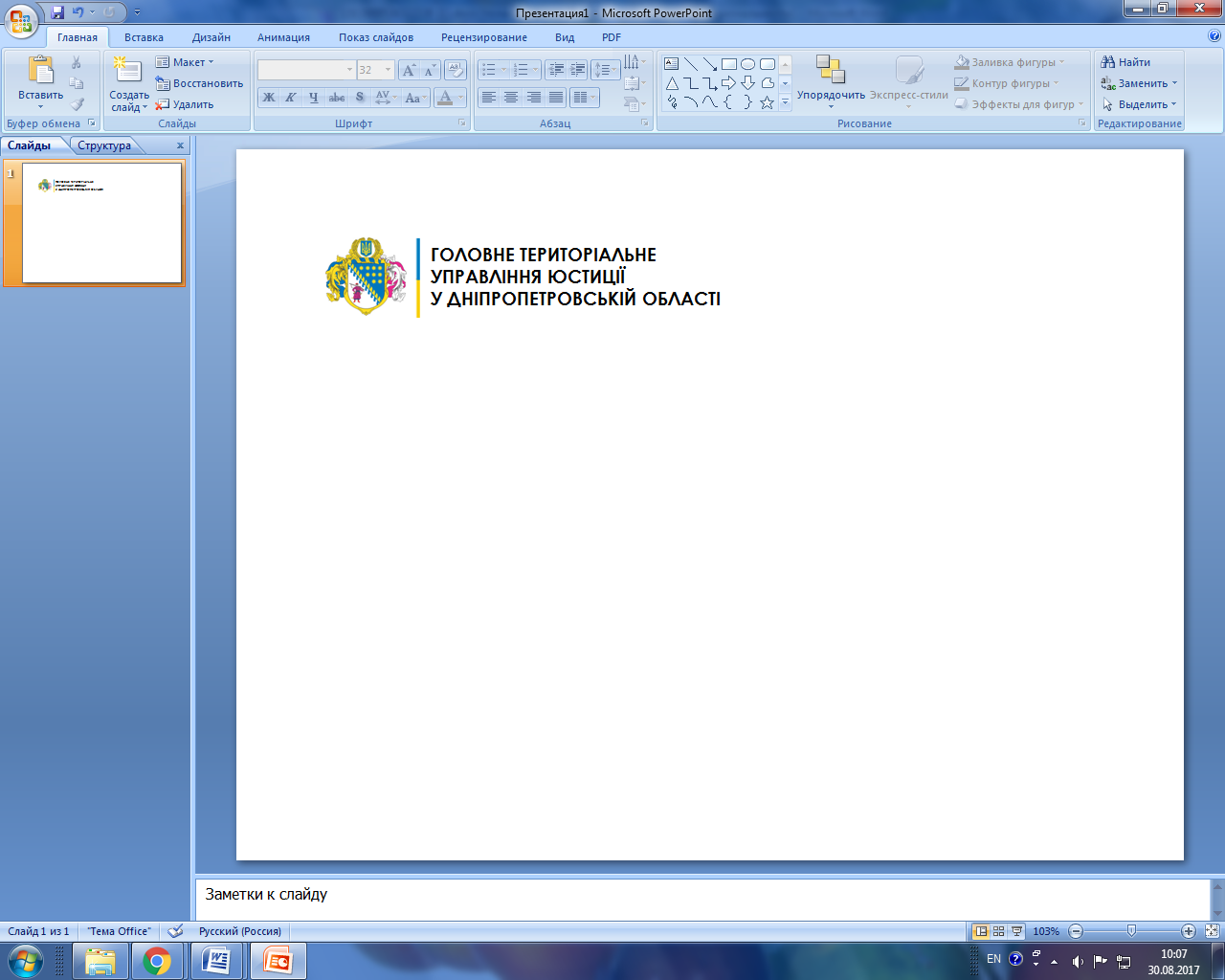 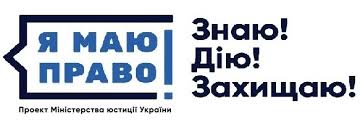 Долучайся до всеукраїнського просвітницького проекту Міністерства юстиції «Я МАЮ ПРАВО!»Наша мета підвищити ТВІЙ рівень знань щодо своїх прав у різних сферах життя, підвищити ТВОЮ правову свідомість та спроможність захищати свої права.ЗНАЮ! ДІЮ! ЗАХИЩАЮ! я ЗНАЮ свої правая ДІЮ - користуюсь ними і знаю, що треба робити, коли мої права порушують я ЗАХИЩАЮ себе згідно з законами, а держава захищає мене і мої права.ЗАХИЩАЙМО ПРАВА РАЗОМ!МАЄШ ПИТАННЯ? 0 800 213 103Єдиний контакт-центр системи безоплатної правової допомогицілодобово та безкоштовно у межах України pravo.minjust.gov.uaВеб - сайт проекту ________________________________________________________________________________ЮСТИЦІЯ – ВІДКРИТА ДЛЯ ЛЮДЕЙ!Адреса: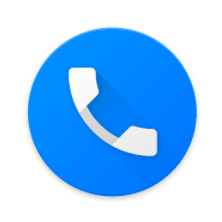 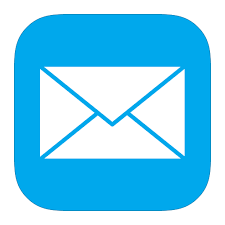 м. Дніпропр. Дмитра Яворницького, 21А                                                                                     Електронна пошта:	       info@dp.minjust.gov.ua